http://www.uvzsr.sk/index.php?option=com_content&view=article&id=4397:uvz-sr-prakticke-informacie-a-kontakty-na-ruvz-v-sr-po-prichode-z-rizikovych-krajin-postup-po-prichode-zo-zahraniia-pravidla-domacej-izolacie-o-robi-v-pripade-pozitivneho-testu&catid=250:koronavirus-2019-ncov&Itemid=153ÚVZ SR: Praktické informácie a kontakty na RÚVZ v SR po príchode z rizikových krajín (postup po príchode zo zahraničia, pravidlá domácej izolácie, čo robiť v prípade pozitívneho testu) 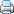 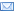 Piatok, 28 August 2020 16:00 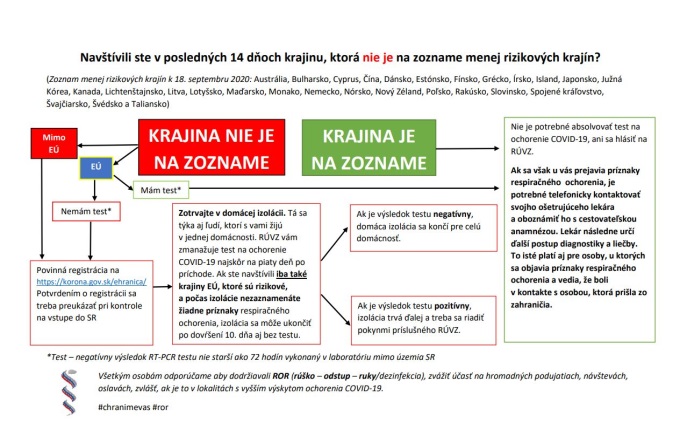 Všetky osoby, ktoré vstúpia na územie Slovenskej republiky a počas predchádzajúcich 14 dní navštívili rizikovú krajinu, teda krajinu, ktorá nie je uvedená v zozname menej rizikových krajín, sa musia zaregistrovať na http://korona.gov.sk/ehranica. Výnimkou sú len osoby, ktoré navštívili rizikovú krajinu, ktorá je členom EÚ, a to v prípade, že majú pri sebe negatívny výsledok RT-PCR testu na COVID-19 nie starší ako 72 hodín. Na nich nevzťahuje povinnosť registrácie, izolácie a podstúpenia testu na COVID-19 po príchode.
Osoby, na ktoré sa vzťahuje povinnosť registrácie (prišli z rizikovej krajiny mimo EÚ alebo z rizikovej krajiny EÚ bez výsledku testu), musia po príchode zotrvať v domácej izolácii. Najskôr na 5. deň po príchode podstúpia test na COVID-19. Toto vyšetrenie osoba neuhrádza a do výsledku vyšetrenia je povinná dodržať domácu izoláciu. (Pre stručnú informáciu, ako postupovať po príchode zo zahraničia, si kliknite na obrázok vpravo).
Osoby, ktoré prišli z rizikovej krajiny EÚ bez negatívneho výsledku RT-PCR testu na ochorenie COVID-19, môžu v prípade bezpríznakového priebehu izolácie ju ukončiť na 10. deň aj bez absolvovania testu na ochorenie COVID-19.
V zozname menej rizikových krajín sú od 18. septembra 2020: Austrália, Bulharsko, Cyprus, Čína, Dánsko, Estónsko, Fínsko, Grécko, Írsko, Island, Japonsko, Južná Kórea, Kanada, Lichtenštajnsko, Litva, Lotyšsko, Maďarsko, Monako, Nemecko, Nórsko, Nový Zéland, Poľsko, Rakúsko, Slovinsko, Spojené kráľovstvo, Švajčiarsko, Švédsko a Taliansko.
Pri registrácii na https://korona.gov.sk/ehranica/, osoby, okrem iného, uvedú aj svoje telefónne číslo, miesto plánovanej domácej izolácie a ich ošetrujúceho lekára. Na základe týchto údajov budú osoby objednané na testovanie najskôr na piaty deň po príchode na územie SR. 
Laboratórna diagnostika nie je nutná pre deti do troch rokov, ak miestne príslušný regionálny úrad verejného zdravotníctva alebo ošetrujúci lekár dieťaťa neurčí inak. Domáca izolácia sa nariaďuje i ostatným osobám žijúcim v spoločnej domácnosti. Zároveň všetky osoby, ktoré počas posledných 14 dní navštívili tzv. rizikovú krajinu a prídu na územie SR, sa musia hlásiť aj svojmu ošetrujúcemu lekárovi, ktorý im vystaví PN z dôvodu karantény pre COVID-19.
Režim na hraniciach s Českou republikou:
Pre Českú republiku platí režim červených krajín EÚ, existuje však viacero výnimiek z izolácie a predloženia negatívneho RT-PCR testu:osoby s trvalým alebo prechodným pobytom v SR, ktorí v Českej republike pracujú v oblasti zdravotníctva a opatrovateľstva, vedecko-výskumní pracovníci, pedagogickí zamestnanci alebo sezónni pracovníci v poľnohospodárstve alebo potravinárstveosoby s trvalým alebo prechodným pobytom v SR, ktorí v Českej republike navštevujú alebo sa uchádzajú o navštevovanie alebo štúdium na materskej, základnej, strednej alebo vysokej škole v Českej republike, pri vstupe na územie SR sa musia preukázať príslušným potvrdením (napr. potvrdenie  o štúdiu, pozvánka na prijímacie/záverečné skúšky, zápis do školy); výnimka sa vzťahuje aj na jednu sprevádzajúcu osobu, ktorá musí predložiť čestné vyhlásenieosoby s trvalým alebo prechodným pobytom v Českej republike, ktorí na Slovensku navštevujú alebo sa uchádzajú o navštevovanie alebo štúdium na materskej, základnej, strednej alebo vysokej škole v SR, pri vstupe na územie SR sa musia preukázať príslušným potvrdením (napr. potvrdenie  o štúdiu, pozvánka na prijímacie/záverečné skúšky, zápis do školy); výnimka sa vzťahuje aj na jednu sprevádzajúcu osobu, ktorá musí predložiť čestné vyhlásenieto isté platí aj pre žiakov a študentov základnej, strednej alebo vysokej školy (denné štúdium) mladších ako 26 rokov s trvalým alebo prechodným pobytom v SR,  ktorí sa zúčastňujú sa tréningov ako riadni členovia športového klubu v Českej republike; pri vstupe na územie SR sa musia preukázať napríklad potvrdením o členstve v klube; výnimka sa vzťahuje aj na jednu sprevádzajúcu osobu, ktorá musí predložiť čestné vyhlásenieosoby s trvalým alebo prechodným pobytom v SR, ktoré obhospodarujú pozemky na území Českej republiky do vzdialenosti 10 km od štátnej hranice SR a naopak. Tieto osoby musia byť schopné sa preukázať hodnoverným dokladom (napr. list vlastníctva, zmluva o nájme poľnohospodárskej pôdy). osoby, ktoré účinkujú alebo sa inak podieľajú na cezhraničnej audiovizuálnej, televíznej, divadelnej alebo inej umeleckej produkcii, ktoré v rámci toho vstupujú na územie SR z Českej republiky, alebo sa na územie SR vracajú z ČR; musia mať potvrdenie od producenta, vysielateľa alebo výrobcu programu, divadla a podobne
Ak sa u osôb po návrate zo zahraničia, bez ohľadu na to, z ktorej krajiny prišli, prejavia príznaky respiračného ochorenia, je potrebné telefonicky kontaktovať svojho ošetrujúceho lekára a oboznámiť ho s cestovateľskou anamnézou. Lekár následne určí ďalší postup diagnostiky a liečby. To isté platí aj pre osoby, u ktorých sa objavia príznaky respiračného ochorenia a vedia, že boli v kontakte s osobou, ktorá prišla zo zahraničia.Praktické informácie/príchod z rizikových krajín mimo EÚ alebo príchod z rizikových krajín EÚ, ak nemáte so sebou negatívny test na COVID-19Najneskôr pri vstupe na územie SR sa registrujte na webe http://korona.gov.sk/ehranica - odporúčame sa registrovať v predstihu a mať so sebou potvrdenie, aby ste sa pri vstupe už mohli preukázať kontrole.Ak vás prídu vyzdvihnúť autom na letisko alebo stanicu, nielen vy, ale aj vodič tohto auta musí mať rúško. Pred nástupom do auta si dezinfikujte ruky. Odporúčame mať pri ceste pootvorené okná.Ak na zvolené miesto pobytu domácej izolácie cestujete verejnou hromadnou dopravou, po celý čas majte rúško a podľa možnosti udržiavajte čo najväčší odstup od ostatných ľudí. Zvoľte čo najkratšiu a najrýchlejšiu cestu na miesto, kde sa budete zdržiavať počas nasledujúcich dní.Až do obdržania negatívneho výsledku testu je osoba povinná dodržiavať domácu izoláciu na mieste, ktoré si určí. Ak ste prišli z rizikovej krajiny EÚ, nemáte príznaky ochorenia a neobdržíte výsledky testu, izolácia  sa končí dňom dovŕšenia jej 10. dňa.
Praktické informácie/domáca izoláciaPočas domácej izolácie neopúšťajte miesto vášho pobytu. Obmedzte  kontakty s inými osobami a neprijímajte návštevy.Nákupy si zorganizujte s pomocou priateľov, rodiny či blízkych a poproste ich, aby vám ich nechali pred dverami alebo na inom určenom mieste, prípadne, ak sa dá, využite službu dovozu potravín do domácnosti, resp. služby samospráv, prípadne sa obráťte na miestny spolok Slovenského Červeného kríža.Medzi základné preventívne opatrenia voči vírusovému ochoreniu patrí najmä dôsledné umývanie rúk dezinfekčným mydlom a časté, nárazové vetranie miestností. Kľučky, povrchy a predmety, ktoré bežne používate, dezinfikujte častejšie prípravkami s obsahom chlóru alebo alkoholu. Používajte jednorazové papierové a vlhčené utierky.Každý člen rodiny má mať svoj vlastný uterák. Rovnako vlastný tanier, poháre či príbor. Ideálnym riešením pre člena rodiny, ktorý prišiel zo zahraničia, je samostatná izba a minimálne kontakty s ostatnými. Ak to aj nie je možné, každý člen rodiny by mal urobiť maximum pre to, aby k prípadnému prenosu ochorenia neprišlo.Ak sa domáca izolácia vykonáva v rodinnom dome, je v poriadku tráviť čas na dvore.V prípade bytového domu možno rešpektovať nutné a krátke opustenie priestorov – (vyhodiť smeti, prebrať nákup, vyvenčiť psa a podobne) samozrejme, za nutnosti prekrytých horných dýchacích ciest, sociálneho odstupu a dezinfikovania rúk pred opustením bytu. Rovnako je podstatné nezdržiavať sa zbytočne v spoločných priestoroch bytového domu, nepoužívať výťah. Na opustenie bytového domu treba mať relevantný dôvod, pretože v prípade nahlásenia porušenia karantény je otázne dokazovanie, že to bolo nevyhnutné opustenie miesta izolácie.Budete kontaktovaní s výzvou na testovanie a inštrukciami. Odbery v domácom prostredí sa vykonávajú len vo výnimočných prípadoch, bude preto potrebné navštíviť odberné miesto.Na odberné miesto odporúčame dopraviť sa vlastným autom a len osoby, ktoré budú testované. Ak nie ste vodič, je potrebné, aby osoba, ktorá vás vezie, rovnako ako vy, mala rúško. Vhodné je, aby spolujazdec sedel na zadnom pravom sedadle a mal aspoň sčasti otvorené okno. Ak to situácia dovoľuje, možno zájsť k odbernému miestu aj pešo, samozrejme za dodržania hygienických opatrení – nosenie rúška, sociálny odstup od cudzích ľudí, dezinfekcia rúk pred opustením domu/bytu.Ak sa necítite dobre a máte podozrenie že ide o príznaky COVID 19, je potrebné bezodkladne telefonicky kontaktovať svojho ošetrujúceho lekára, ktorý posúdi zdravotný stav a určí ďalší postup.
Praktické informácie / Čo robiť v prípade pozitívneho testu
Odpovedá doc. MUDr. Mária Avdičová, PhD. z Regionálneho úradu verejného zdravotníctva so sídlom v Banskej Bystrici:
Každá osoba, ktorá má pozitívny test na ochorenie COVID-19 je oslovená miestne príslušným regionálnym úradom verejného zdravotníctva - a to aktívne pracovníkom oddelenia epidemiológie, nakoľko každý RÚVZ vidí pozitívny prípad, ktorý mu územne prináleží, buď v systéme IS COVID alebo v systéme EPIS (Epidemiologický informačný systém), ihneď, ako tam výsledok vloží príslušné laboratórium.
Osoba je odborným pracovníkom poučená, že ide do izolácie a zároveň je od nej odobratá epidemiologická anamnéza – cestovateľská (v zahraničí, doma), získavajú sa informácie o kontaktoch, ktoré daná osoba za ostatných 14 dní stretla a aj tieto osoby sú RÚVZ následne oslovené a je im nariadená izolácia. Pozitívna osoba vie najlepšie, s kým bola v úzkom kontakte, môže aj aktívne upozorniť svoje kontakty o tom, že je pozitívna, no zároveň stále platí, že je povinná uvedené kontakty oznámiť odbornému pracovníkovi RÚVZ, ktorý postupuje, ako je uvedené vyššie. 
Regionálne úrady verejného zdravotníctva v SR pri kontaktovaní osoby rovnako zisťujú informácie o zdravotnom stave (či má príznaky a ak áno aké). Pozitívna osoba je poučená, ako sa má správať v izolácii, čo smie a čo nesmie a zároveň sú jej doručené karanténne opatrenia písomne. Naplánuje sa kontrolný odber, sleduje sa výsledok tohto vyšetrenia, následného vyšetrenia a ak sú tieto negatívne, osoba je uvoľnená z izolácie. Pre uvoľnenie z izolácie sa môže v súčasnosti použiť aj odporúčanie WHO a ECDC:

Kontakty na regionálne úrady verejného zdravotníctva v SRTelefónne čísla sú k dispozícii v pracovné dni od 8:00 do 15:00.